  HRVATSKA DEMOKRATSKA ZAJEDNICA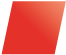 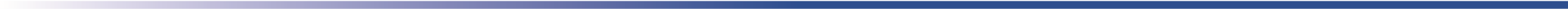                                                                                                               POVJERENIK GRADSKE ORGANIZACIJE HDZ-A GRADA OPUZENANa temelju članka 47. stavak  6. Statuta Hrvatske demokratske zajednice usvojenom na zasjedanju XVIII. Općeg Sabora HDZ-a, 26. svibnja 2018.g. čije su izmjene i dopune donijete na XIX. Zasjedanju 11. lipnja 2022., Povjerenik Gradske organizacije HDZ-a Grada Opuzena dana  04. studenoga 2023. donio jeODLUKUo datumu održavanja izvanrednih izbora za predsjednika i potpredsjednike Gradske organizacije HDZ-a Grada OpuzenaČlanak 1.Izvanredni izbori za predsjednika i potpredsjednike Gradske organizacije HDZ-a Grada Opuzena će se održati  u nedjelju 10. prosinca 2023. godine.Članak 2.Ova Odluka stupa na snagu danom donošenja.Opuzen, 04. studenoga 2023.Povjerenik Gradske organizacije HDZ-a Grada Opuzena								    Jasmina Palinić   